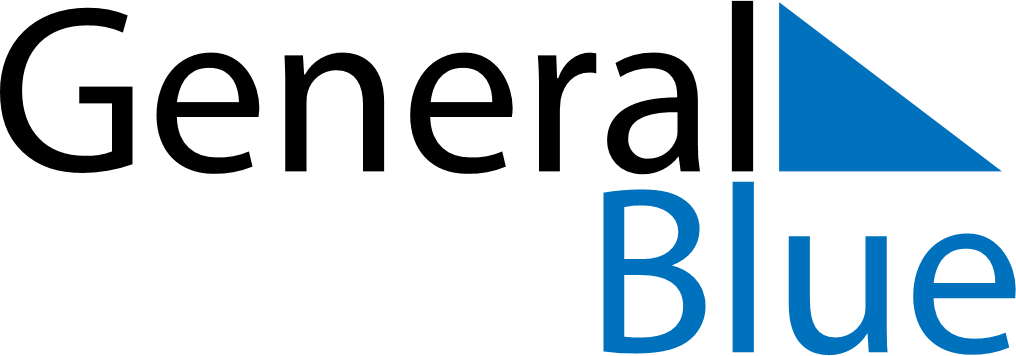 October 2019October 2019October 2019ColombiaColombiaSUNMONTUEWEDTHUFRISAT12345678910111213141516171819Columbus Day202122232425262728293031